All applicants are required to submit the attached Notice of Intent (NOI) to Apply prior to submitting a complete application. This provides formal notice to the State of Washington Charter School Commission (Commission) that the non-profit listed intends to submit a proposal for a charter school to open in the fall of 2019.All information presented in this notice is non-binding. As with all aspects of the application, the Notice of Intent to Apply is public information and will be made available on the Commission’s webpage.Instructions for Submitting A Notice Of Intent (NOI) To ApplyComplete the Notice of Intent to Apply provided in this template.Save this as a single PDF file. Name your file according to the following convention: NAME OF OPERATOR.IntenttoApply.pdf, and email by 5:00pm PDT on December 1, 2017 to: amanda.martinez@k12.wa.us—OR—A hardcopy must be postmarked by 5:00pm PDT on December 1, 2017 and mailed to:Amanda Martinez, New Charter School Application CoordinatorPO Box 40996Olympia, WA 98504-0996—OR—A hardcopy must be hand delivered by 5:00pm PDT on December 1, 2017 to:Amanda Martinez, New Charter School Application Coordinator1068 Washington St.Olympia, WA 98501Applicants who do not submit the MANDATORY Notice of Intent to Apply form by the above deadlines will NOT be eligible to submit a full proposal. NOTICE OF INTENT TO APPLYThis information will be used to ensure that your applicant group receives all of the appropriate communications from the Commission throughout the charter application process.I certify that I have the authority to submit this Notice of Intent and that all information contained herein is complete and accurate. I recognize that any misrepresentation could result in disqualification from the application process or revocation after authorization. The person named as the contact person for the application is so authorized to serve as the primary contact for this application on behalf of the organization.Signature of Primary Contact								DateName of Non-Profit Applicant/OrganizationName of Non-Profit Applicant/OrganizationName of Non-Profit Applicant/OrganizationPrimary Contact InformationPrimary Contact InformationPrimary Contact InformationPrimary Contact InformationPrimary Contact InformationPrimary Contact InformationPrimary Contact InformationPrimary Contact InformationPrimary Contact InformationNameAddressPhoneEmailPartner Information If ApplicablePartner Information If ApplicablePartner Information If ApplicablePartner Information If ApplicablePartner Information If ApplicablePartner Information If ApplicablePartner Information If ApplicablePartner Information If ApplicablePartner Information If ApplicableBasic Information for School Opening Fall 2019Basic Information for School Opening Fall 2019Basic Information for School Opening Fall 2019Basic Information for School Opening Fall 2019Basic Information for School Opening Fall 2019Basic Information for School Opening Fall 2019Basic Information for School Opening Fall 2019Basic Information for School Opening Fall 2019Basic Information for School Opening Fall 2019Proposed School NameProposed School NameProposed School NameProposed School NameOpening YearGeographic Community and/or CityGeographic Community and/or CityGrades Served Year 1Grades Served at CapacityProposed School DescriptionProposed School DescriptionProposed School DescriptionProposed School DescriptionProposed School DescriptionProposed School DescriptionProposed School DescriptionProposed School DescriptionProposed School DescriptionSchool Model Specialty(check all that apply)School Model Specialty(check all that apply)AlternativeArtsBlended LearningCareer and Technical EducationCollege PrepVirtual: STEM:Language ImmersionAlternativeArtsBlended LearningCareer and Technical EducationCollege PrepVirtual: STEM:Language ImmersionAlternativeArtsBlended LearningCareer and Technical EducationCollege PrepVirtual: STEM:Language ImmersionAlternativeArtsBlended LearningCareer and Technical EducationCollege PrepVirtual: STEM:Language ImmersionMilitaryMontessoriDisability (List):______________________________________Other (Specify):_______________MilitaryMontessoriDisability (List):______________________________________Other (Specify):_______________MilitaryMontessoriDisability (List):______________________________________Other (Specify):_______________In one-hundred (100) words or less, briefly describe the mission and vision of your proposed schoolIn one-hundred (100) words or less, briefly describe the mission and vision of your proposed school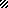 